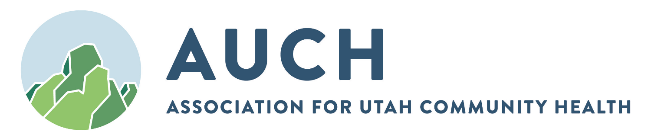 COO Peer Group MeetingJanuary 5, 2023Zoom MeetingPeer Group Members PresentRonda Yorgason- MountainlandsKelly Robison, - Utah Partners for Health Jesse Bush- MidtownCaroline Wallin- Enterprise AUCH Staff PresentShlisa Hughes-Quality Improvement Director Megan Neuf- Workforce Development Coordinator Welcome and IntroductionsAUCH Updates 				Shlisa Hughes				15 min.Upcoming Trainings/Events    Azara DRVS Academy (Hybrid) Superuser onsite at AUCH January 18th ,19th HIPAA Boot Camp (In-person) March 1st ,2nd Top Issues / Best Practice Sharing (Roundtable)Health Center Updates:Roundtable Discussion:Intermountain Healthcare -Opportunity Table for next month Beat PainBeat Pain has developed an APO campaign in Azara for all health center that wish to participate If the Health Center dose not have Azara U Of U Beat Pain program may have money for your health center to run a text message campaign through your EHR. Arabic Translator/ InterpreterSilvia SarsamRate in $35 per hour, 2 hours minimum for on-site interpretation plus mileageSee attachment for more informationWorkforce Megan NeufCareer Step – Megan is working in the next classes for the MAs- AUCH is paying for two clinic staff to participate in the classes.  Megan will be sending out the MOAs and dates for orientations Next September will be another Workforce Summit Some health centers have start to move forward and implementing Element one strategies.  Azara DRVSeCW Plug-in- Health Center would like more trainingReferral Module- Fin/Ops- AUCH is working with Todd Bailey and others to help develop a more refined working modulePVP- are being utilized most Health Center are using the paper version and not the EHR plug-in APO- AUCH is asking for contact information from each Health Center on who runs their APO campaigns- AUCH is developing a training session. AUCH as also pay for all health center to run their APO Campaigns BPHC Bulletin: HRSA Awards $350 Million to Increase COVID-19 VaccinationsThe ECV funds are to be used only to increase: 1) access to; 2) confidence in; and 3) demand for COVID-19 vaccines.The period to use the funds goes from 12/1/22 to 5/31/23, and HRSA hopes to see most of the funding used in the first 3 months (during the winter surge).This is formula funded: $47650 base + $9/patient (reported in 2021 UDS)Acceptable activities include:Outreach and enrollment focused on increasing COVID-19 vaccine confidence and demand;Working with community partners to schedule COVID-19 vaccine events, vaccine education events; Hosting vaccine administration events – these can include other vaccines but MUST include COVID-19;Enabling services – transportation to COVID-19 vaccine events, health education;Personnel but ONLY to support COVID-19 vaccine administration and O&E events;Increasing hours and availability of COVID-19 vaccine;Training workforce on increasing confidence in and demand for COVID-19 vaccines; andPurchasing vaccine supplies, materials and signage for COVID-19 vaccine events.A checklist of acceptable activities is available at: https://bphc.hrsa.gov/sites/default/files/bphc/funding/activity-list-template.pdf  If something is NOT on this list, the health center should assume it is not an acceptable activity. Unallowable expenses include the usual – no equipment (over $5000 would typically be equipment); no construction, alterations, renovations; no things already paid for with other funding or resources; and nothing that is not aligned with the ECV purpose.Key: If a health center does NOT want to accept the funding, the center MUST contact grants management to officially relinquish the funds.If the health center wants to accept the funds, they must submit a budget narrative and SF 424A by 1/8/23 and can ask for an extension if needed.  If the health center accepts the funds, the center is expected to respond to HRSA’s COVID-19 survey. Indirect costs can be included as part of budget plan BUT, COVID-19 TESTING is not an allowable expense. Salt Palace Sustainable Events ProgramMcKell Nelson mckell.n@saltpalace.com>the sustainability programs at the Salt Palace Convention Center and Mountain America Expo Center. They collect, then donate leftover event materials to local community organizations. They have a large network of nonprofits, schools, arts & theatre programs, faith-based organizations, etc. that receive our leftover event materials from conventions and trade shows. Included are few highlights of the program below.Common donation items include: furniture, swag (e.g. bags, lanyards) signage (vinyl, foam core, fabric), office suppliesSome great examples of how some of these materials can be used are:Foam core signage is great to be used as art canvas and insulation.Fabric/vinyl banners sewn into bags.You can also check out Dreamscapes by the Utah Arts Alliance (one of our partners). They have created this immersive art exhibit primarily out of materials from this donation program.Partners receive an email once or twice a week with pictures of what we have available. Items are claimed on a first email response basis, sharing amongst partners as possible.We often share our community partners and their story with clients and on social media as well.Their goal is to be a sustainable business, and a good steward for our amazing Salt Lake communities and the environment we all live in. Organizations like yours bring so much value to our valley and we hope that we can help support your mission through material donation. For more information reach out to McKellRegion VII and State Need AssessmentWatch for separate email. Please take the time to take the survey and please ask your staff to take the survey as well.  This help us develop or workplan at AUCH. AUCH updatesSurvey AUCH will send out a survey at the end of each peer group meeting. Please take time to complete the survey, this helps with grant requirements.https://survey.sogolytics.com/r/wTJpjO Topics for Future MeetingsCOO peer group meeting on the first Thursday of every month at noon. Next Meeting Schedule for February 2nd, 2023Join on the ZOOM Link 